О внесении изменений в приказ Енисейского управления Роскомнадзора от 18 ноября 2019 №446 «Об утверждении Плана деятельности Енисейского управления Федеральной службы по надзору в сфере связи, информационных  технологий и массовых коммуникаций на 2020 год»В соответствии с приказом Генеральной прокуратуры от 21 апреля 2014 года №222 «О порядке формирования и согласования в органах прокуратуры ежегодного плана проведения государственными органами, уполномоченными на осуществление государственного контроля (надзора), проверок деятельности органов местного самоуправления и должностных лиц местного самоуправления и о порядке согласования в органах прокуратуры внеплановых проверок деятельности органов местного самоуправления и должностных лиц местного самоуправления», во исполнение указа Губернатора Красноярского края от 27.03.2020 №71-уг «О дополнительных мерах, направленных на предупреждение распространения коронавирусной инфекции, вызванной 2019-nCoV, на территории Красноярского края» приказываю:1. Внести изменения в приказ Енисейского управления Роскомнадзора от 18 ноября 2019 №446 «Об утверждении Плана деятельности Енисейского управления Федеральной службы по надзору в сфере связи, информационных технологий и массовых коммуникаций на 2020 год», исключив из п. 2 раздела I.I «Организация и проведение плановых проверок деятельности органов местного самоуправления и должностных лиц местного самоуправления» Плана деятельности Енисейского управления Федеральной службы по надзору в сфере связи, информационных технологий и массовых коммуникаций в 2020 году (далее - План деятельности) плановые проверки в отношении:- Муниципального учреждения «Администрация города Норильска», запланированную с 01.06.2020;- Администрации города Енисейска Красноярского края, запланированную с 01.07.2020;- Администрации сумона Сизимский Каа-Хемского района Республики Тыва, запланированную с 13.07.2020.2. Отделу организационной, правовой работы и кадров в течение 3-х дней внести необходимые изменения в соответствующие разделы Плана деятельности, размещенного на Интернет-странице Управления официального сайта Роскомнадзора в сети Интернет: 24.rkn.gov.ru.3. Отделу организационной, правовой работы и кадров направить сведения о внесенных изменениях в органы прокуратуры в установленном порядке.4. Признать утратившим силу приказ Енисейского управления Роскомнадзора от 17.04.2020 №110-нд «О внесении изменений в приказ Енисейского управления Роскомнадзора от 18 ноября 2019 №446 «Об утверждении Плана деятельности Енисейского управления Федеральной службы по надзору в сфере связи, информационных  технологий и массовых коммуникаций на 2020 год»5. Контроль за исполнением настоящего приказа оставляю за собой.Руководитель Управления 	Н.А. Бурдюкова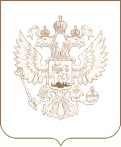 РОСКОМНАДЗОРЕНИСЕЙСКОЕ УПРАВЛЕНИЕ ФЕДЕРАЛЬНОЙ СЛУЖБЫ ПО НАДЗОРУ В СФЕРЕ СВЯЗИ, ИНФОРМАЦИОННЫХ ТЕХНОЛОГИЙ И МАССОВЫХ КОММУНИКАЦИЙПРИКАЗ_________________________                                                                                                    № _______________________Красноярск